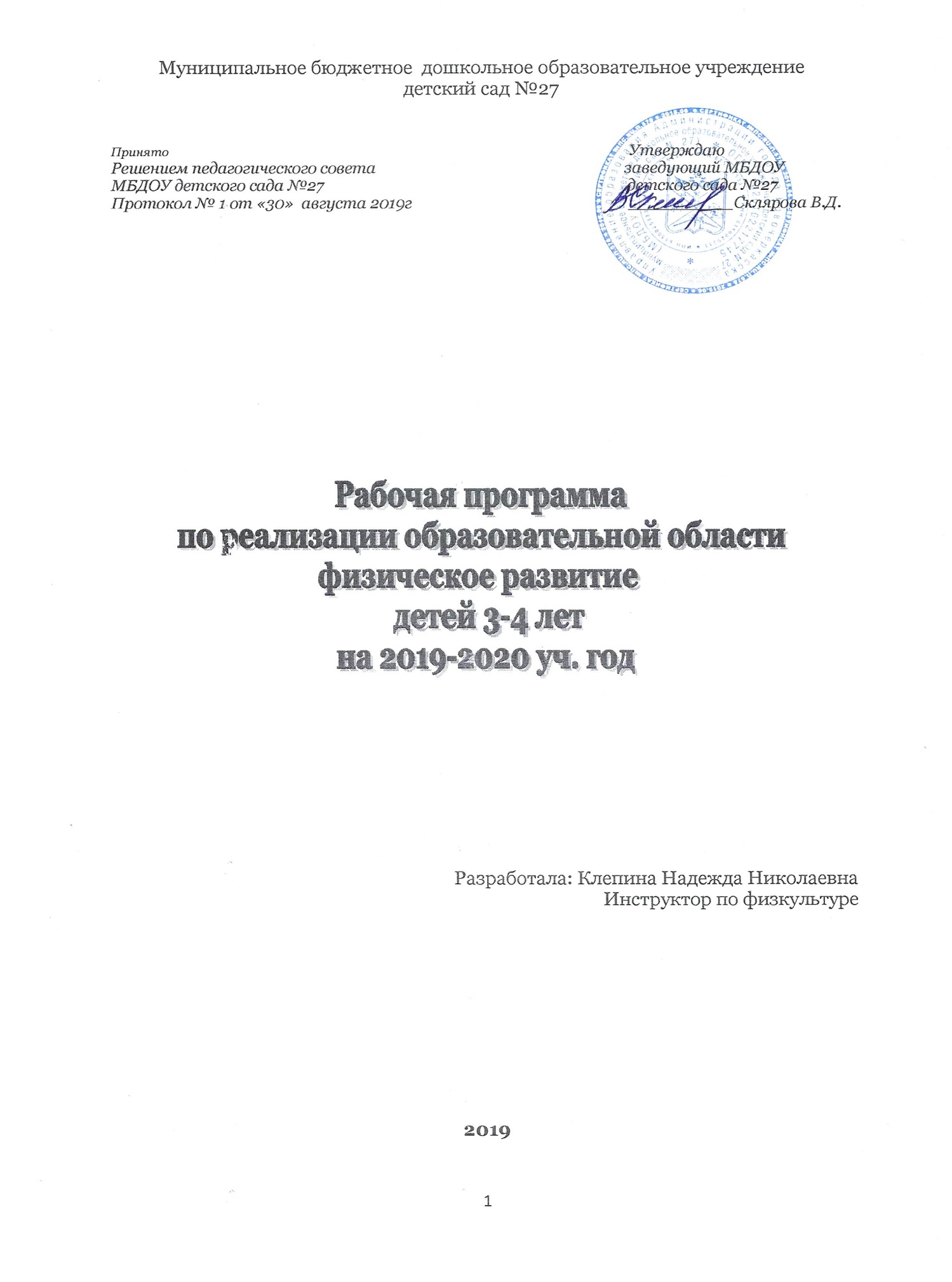 ОГЛАВЛЕНИЕРаздел I. Целевой разделПояснительная запискаДанная рабочая программа составлена с учетом основной образовательной программы МБДОУ д/с №27, в соответствии с введением в действие ФГОС дошкольного образования, и обеспечивает физическое развитие детей в возрасте от 3 до 4 лет с учетом их возрастных, индивидуальных и психических  особенностей по основному направлению – «Физическое развитие».Рабочая программа рассчитана на 36 недель, что соответствует комплексно-тематическому планированию. Рабочая программа является «открытой» и предусматривает вариативность, интеграцию, изменения и дополнения по мере профессиональной необходимости.Рабочая программа разработана в соответствии со следующими нормативными документами:Конвенция ООН о правах ребенка; Декларация прав ребенка;Образовательная Программа дошкольного образовательного учреждения МДОУ № 2 (ООП ДОО).Примерной основной образовательной программой дошкольного образования (одобрена решением федерального учебно – методического объединения по общему образованию (протокол от 20 мая 2015 г. № 2/15)Закон об образовании 2013 - федеральный закон от 29.12.2012 N 273-ФЗ "Об образовании в Российской Федерации"Приказ МОиН РФ  «Об утверждении федерального государственного образовательного стандарта дошкольного образования» от 17 октября 2013 г. №1155Приказ Министерства образования и науки Российской Федерации от 30 августа 2013 г. № 1014 «Об утверждении порядка организации и осуществления образовательной деятельности по основным общеобразовательным программам - образовательным программам дошкольного образования»Постановление Главного государственного санитарного врача РФ от 15 мая 2013 г. N 26"Об утверждении СанПиН 2.4.1.3049-13 "Санитарно-эпидемиологические требования к устройству, содержанию и организации режима работы дошкольных образовательных организаций"1.1.1. Цели и задачи реализации ПрограммыЦель Программы: Создание условий для построение целостной системы с активным взаимодействием всех участников педагогического процесса, обеспечивающей оптимальные условия для перехода на новый, более высокий уровень работы по физическому развитию детей, формированию у них физических способностей и качеств с учетом их психофизического развития, индивидуальных возможностей и склонностей; обеспечивающей охрану и укрепление здоровья, формирование основ здорового образа жизни.Реализация данной цели связана с решением следующих задач:охрана и укрепление физического и психического здоровья детей, в том числе их эмоционального благополучия;развитие физических качеств — скоростных, силовых, гибкости, выносливости, координации;развитие равновесия, координации движения, крупной и мелкой моторики обеих рук;накопление и обогащение двигательного опыта детей — овладение основными двигательными режимами (бег, ходьба, прыжки, метание, лазанье);формирование потребности в двигательной активности и физическом совершенствовании;создание условий для реализации двигательной активности;воспитание потребности в здоровом образе жизни;обеспечение физического и психического благополучия;создание благоприятных условий развития детей в соответствии с их возрастными и индивидуальными особенностями и склонностями, развитие способностей и творческого потенциала каждого ребёнка как субъекта отношений с самим собой, другими детьми, взрослыми и миром.Программа направлена на решение следующих задач: Охрана и укрепление физического и психического здоровья детей, в том числе их эмоционального благополучия.Обеспечение равных возможностей для полноценного развития каждого ребёнка в период дошкольного детства независимо от места жительства, пола, нации, языка, социального статуса, психофизиологических и других особенностей (в том числе ограниченных возможностей здоровья).Обеспечение  преемственности дошкольного и начального общего образования.Создание благоприятных условий развития детей в соответствии с их возрастными и индивидуальными особенностями и склонностями, развитие способностей и творческого потенциала каждого ребёнка как субъекта отношений с самим собой, другими детьми, взрослыми и миром.Объединение обучения и воспитания в целостный образовательный процесс на основе духовно-нравственных и социокультурных ценностей и принятых в обществе правил и норм поведения в интересах человека, семьи, общества.Формирование общей культуры личности детей, в том числе ценностей здорового образа жизни, развитие их социальных, нравственных, эстетических, интеллектуальных, физических качеств, инициативности, самостоятельности и ответственности ребенка, формирования предпосылок учебной деятельности.Обеспечение вариативности и разнообразия содержания Программ и организационных форм дошкольного образования, возможности формирования Программ различной направленности с учетом образовательных потребностей, способностей и состояния здоровья детей.Формирование социокультурнуой среды, соответствующей возрастным, индивидуальным, психологическим и физиологическим особенностям детей.Обеспечение психолого-педагогической поддержки семьи и повышения компетентности родителей (законных представителей) в вопросах развития и образования, охраны и укрепления здоровья детей.1.1.2. Принципы к формированию Программы Программа строится на основании следующих принципов:  поддержка разнообразия детства; сохранение уникальности и самоценности детства как важного этапа в общем развитии человека; уважение личности ребенка;учет индивидуальных потребностей ребенка, связанных с его жизненной ситуацией и состоянием здоровья; полноценное проживание ребенком этапов детства, обогащение (амплификация) детского развития; построение образовательной деятельности на основе индивидуальных особенностей каждого ребенка, при которой сам ребенок становится активным в выборе содержания своего образования, становится субъектом образования;содействие и сотрудничество детей и взрослых, признание ребенка полноценным участником (субъектом) образовательных отношений; поддержка инициативы детей в разных видах детской деятельности; сотрудничество МБДОУ с семьей; приобщение детей к социокультурным нормам, традициям семьи, общества и государства; формирование познавательных интересов и познавательных действий ребенка; возрастная адекватность дошкольного образования (соответствие условий, требований, методов возрасту и особенностям развития); учет этнокультурной ситуации развития детей.Рабочая программа:1.Соответствует принципу развивающего образования, целью которого является развитие ребёнка.2.Сочетает принципы научной обоснованности и практической применимости (содержание программы должно соответствовать основным положениям возрастной психологии и дошкольной педагогики, при этом иметь возможность реализации в массовой практике дошкольного образования).3.Соответствует критериям полноты, необходимости и достаточности (позволять решать поставленные цели и задачи только на необходимом и достаточном материале, максимально приближаться к разумному "минимуму").4.Обеспечивает единство воспитательных, развивающих, обучающих целей и задач процесса образования детей дошкольного возраста, в процессе реализации которых формируются такие знания, умения и навыки, которые имеют непосредственное отношение к развитию детей дошкольного возраста.5.Строится с учётом принципа интеграции образовательных областей в соответствии с возрастными возможностями и особенностями воспитанников, спецификой и возможностями образовательных областей.6.Основывается на комплексно-тематическом принципе построения образовательного процесса.7.Предусматривает решение программных образовательных задач в совместной деятельности взрослого и детей и самостоятельной деятельности детей не только в рамках непосредственно образовательной деятельности, но и при проведении режимных моментов в соответствии со спецификой дошкольного образования;8. Предполагает построение образовательного процесса на адекватных возрасту формах работы с детьми.1.1.3. Значимые для разработки и реализации Программы характеристики1.1.3.1. Индивидуальные особенности воспитанников МБДОУ№27Распределение воспитанников по группам здоровьяАнатомо-физиологические особенностиТри года — это возраст, когда ребенок вступает в период дошкольного детства. Основные показатели физического развития ребенка на этот момент таковы: рост 96±4,3 см, вес 12,5+1 кг, окружность грудной клетки 51,7+1,9 см, окружность головы 48 см, количество молочных зубов 20. Объем черепной коробки трехлетнего ребенка составляет уже 80% от объема черепа взрослого. Особенности опорно-двигательного аппарата. Физиологические изгибы позвоночника ребенка четвертого года жизни неустойчивы, кости и суставы легко подвергаются деформации под влиянием неблагоприятных воздействий. Суставы пальцев могут деформироваться (например, если малыш часто лепит из слишком жесткого пластилина). Неправильные позы (сведение плеч, опускание одного плеча, постоянно опушенная голова) могут стать привычными, нарушается осанка. А это, в свою очередь, отрицательно сказывается на функции кровообращения и дыхания. В период 3—4 лет диаметр мышц увеличивается в 2—2,5 раза, происходит дифференциация мышечных волокон. Детям, особенно в начале четвертого года жизни, легче даются движения всей рукой (прокатить мяч, машину), поскольку крупная мускулатура в своем развитии опережает мелкую. Но постепенно в процессе изобразительной деятельности, в строительных и дидактических играх совершенствуются движения кисти и пальцев. Поднимание рук вверх, в стороны, наклоны, покачивания и повороты туловища одновременно способствуют овладению своим телом. Дыхательные пути у детей отличаются от таковых у взрослых. Просветы воздухоносных путей (гортань, трахея, бронхи, носовые ходы) у ребенка значительно уже. Слизистая оболочка, их выстилающая, нежна и ранима. Это создает предрасположенность к воспалительным заболеваниям органов дыхания. Ребенок трех-четырех лет еще не может сознательно регулировать дыхание и согласовывать его с движением. Важно приучать детей дышать носом естественно и без задержки. Очень полезны для малышей упражнения, требующие усиленного выдоха: игры с пушинками, легкими бумажными изделиями. Сердечно-сосудистая система по сравнению с органами дыхания лучше приспособлена к потребностям растущего организма. Однако сердце ребенка работает хорошо лишь при условии посильных нагрузок. Скорость кровотока у детей больше, чем у взрослых. Кровяное давление в среднем составляет 95/58 мм ртутного столба. В дошкольном возрасте происходит совершенствование строения и деятельности центральной нервной системы. К трем годам у ребенка бывает обычно достаточно развита способность к анализу и синтезу воздействий окружающей среды. В этих процессах значительная роль принадлежит не только непосредственному восприятию, но и речи, с помощью которой ребенок обобщает и уточняет воспринимаемое. Развивающаяся способность к концентрации возбуждения облегчает сосредоточение детей на учебном материале. Однако оно легко нарушается при изменении обстановки под влиянием возникающего ориентировочного рефлекса. Если на занятии в момент объяснения с улицы донесся какой-то шум или в комнату вошел посторонний, дети мгновенно отвлекаются. Воспитатели на этот случай должны знать приемы, с помощью которых можно с минимальной затратой времени переключить внимание детей на учебное задание. Процессы возбуждения и торможения в коре головного мозга легко иррадиируют. Внешне это выражается в лишних движениях, суетливости, дети много говорят или, наоборот, замолкают. Часто наблюдается повышенная возбудимость, и это приводит к быстрой утомляемости детей. У ребенка 3—3,5 лет взаимодействие сигнальных систем еще несовершенно. Уровень межанализаторных связей таков, что в момент выполнения упражнений дети порой не могут воспринимать словесные коррективы воспитателя. Более эффективным будет оказать ребенку непосредственную помощь: повернуть его корпус, руки, задавая правильную амплитуду движений, и т.д. На этом этапе важно гармонично сочетать непосредственные и словесные воздействия на детей.Возрастные особенности развития детей четвертого  года жизниВ этот период высока потребность ребенка в движении (его двигательная активность составляет не менее половины времени бодрствования). Ребенок начинает осваивать основные движения, обнаруживая при выполнении физических упражнений стремление к целеполаганию (быстро пробежать, дальше прыгнуть, точно воспроизвести движение). Ребенок уже в состоянии проделывать, повторять движение по своему усмотрению или по предложению воспитателя, соблюдать направление движения, отличать некоторые его способы. Детям этого возраста свойственно желание включаться в новые и разнообразные виды движений. Совершая действия. Ребенок может соблюдать в них известную последовательность движений. Возраст 3-4 лет также является благоприятным возрастом для начала целенаправленной работы по формированию физических качеств (скоростных, силовых, координации, гибкости, выносливости). Детям 4-го года жизни свойственна склонность к упражнениям с предметами. Ребенок более сознательно следит за показом движения воспитателем, выслушивает пояснения. Он лучше воспринимает объяснения в форме диалога, направленного на изложение предстоящих действий.К концу 4-го года ребенок уже обладает большим и прочным запасом разнообразных движений, который обусловливает свободу самостоятельных действий и уверенность в себе. Это позволяет воспитателю перейти к работе над качественной стороной основных движений детей.1.5.Целевые ориентиры освоения воспитанниками рабочей ПрограммыЗадачи образовательной деятельности 1.  Развивать  у  детей  потребность  в  двигательной  активности,  интерес  к физическим упражнениям. 2. Целенаправленно развивать у детей физические качества: скоростно-силовые, быстроту  реакции  на  сигналы  и  действие  в  соответствии  с  ними;  содействовать развитию координации, общей выносливости, силы, гибкости. 3. Развивать у детей умение согласовывать свои действия с движениями других: начинать  и  заканчивать  упражнения  одновременно,  соблюдать  предложенный  темп; самостоятельно  выполнять  простейшие  построения  и  перестроения,  уверенно,  в соответствии с указаниями воспитателя. 4.  Развивать  умения  самостоятельно  правильно  умываться,  причесываться, пользоваться носовым платком, туалетом, одеваться и раздеваться при незначительной помощи, ухаживать за своими вещами и игрушками 5.  Развивать  навыки  культурного  поведения  во  время  еды,  правильно пользоваться ложкой, вилкой, салфеткой. Содержание образовательной деятельности. Двигательная деятельностьПорядковые упражнения. Построения и перестроения: свободное, врассыпную, в полукруг, в колонну по одному, по два (парами), в круг в колонну, парами, находя свое  место  в  пространстве.  Повороты  на  месте  переступанием.  Общеразвивающие упражнения.  Традиционные  двухчастные  общеразвивающие  упражнения  с одновременными  и  однонаправленными  движениями  рук,  ног,  с  сохранением правильного положения тела, с предметами и без предметов в различных положениях (стоя, сидя, лежа). Начало и завершение выполнения упражнений по сигналу. Основные движения. Ходьба. Разные способы ходьбы (обычная, на носках, на месте с высоким подниманием  бедра,  с  заданиями).  Ходьба,  не  опуская  головы,  не  шаркая  ногами, согласовывая движения рук и ног. Ходьба «стайкой», в колонне по одному, парами, в разных  направлениях,  за  ведущим  по  ориентирам;  с  заданиями:  ходьба  по  кругу, «змейкой», с остановками, с приседанием, с изменением темпа; ходьба между линиями, шнурами,  по  доске,  ходьба  и  бег  со  сменой  темпа  и  направления.  Бег,  не  опуская головы.  Прыжки.  Прыжки  в  длину  с  места,  в  глубину  (спрыгивание),  одновременно отталкиваясь  двумя  ногами  и  мягко  приземляясь  на  две  ноги;  подскоки  на  месте  с продвижением  вперед,  из  круга  в  круг,  вокруг  предметов  и  между  ними.  Катание, бросание,  метание.  Прокатывание  мячей,  отбивание  и  ловля  мяча  кистями  рук,  не прижимая  его  к  груди;  бросание  предметов  одной  и  двумя  руками  вдаль,  в горизонтальную и вертикальную цели. Лазание по лестнице-стремянке и вертикальной лестнице  приставным  шагом,  перелезание  и  пролезание  через  и  под  предметами,  не касаясь руками пола. Музыкально-ритмические упражнения. Спортивные упражнения:катание на трехколесном велосипеде; ступающий шаг и повороты на месте на лыжах; скольжение по ледяным дорожкам с помощью взрослых. Подвижные игры. Основные правила в подвижных играх. Становление  у  детей  ценностей  здорового  образа  жизни,  овладение  его элементарными нормами и правилами Элементарные умения и навыки личной гигиены (умывание, одевание, купание, навыки  еды,  уборки  помещения  и  др.),  содействующие  поддержанию,  укреплению  и сохранению здоровья; элементарные знания о режиме дня, о ситуациях, угрожающих здоровью. Основные алгоритмы выполнения культурно-гигиенических процедур. 1.5.1. Целевые ориентиры.  Результаты образовательной деятельности. Достижения ребенка (Что нас радует)  Ребенок  с  желанием  двигается,  его  двигательный  опыт  достаточно многообразен.   При  выполнении  упражнений  демонстрирует  достаточную  в  соответствии  с возрастными возможностями координацию движений, подвижность в суставах, быстро реагирует на сигналы, переключается с одного движения на другое.   Уверенно  выполняет  задания,  действует  в  общем  для  всех  темпе;  легко находит свое место при совместных построениях и в играх.  Проявляет инициативность, с большим удовольствием участвует в подвижных играх, строго соблюдает правила, стремится к выполнению ведущих ролей в игре.  С удовольствием применяет культурно-гигиенические навыки, радуется своей самостоятельности и результату.  С интересом слушает стихи и потешки о процессах умывания, купания. Вызывает  озабоченность  и  требует  совместных  усилий  педагогов  иродителей Ребенок малоподвижен, его двигательный опыт беден.   Неуверенно  выполняет  большинство  упражнений,  движения  скованные, координация движений низкая (в ходьбе, беге, лазании).   Затрудняется  действовать  по  указанию  воспитателя,  согласовывать  свои движения  с  движениями  других  детей;  отстает  от  общего  темпа  выполнения упражнений.   Не  испытывает  интереса  к  физическим  упражнениям,  действиям  с физкультурными пособиями.  Незнаком или имеет ограниченные представления о правилах личной гигиены, необходимости соблюдения режима дня, о здоровом образе жизни.  Испытывает затруднения в самостоятельном выполнении процессов умывания, питания,  одевания,  элементарного  ухода  за  своим  внешним  видом,  в  использовании носового платка, постоянно ждет помощи взрослого. 
 Целевые ориентиры не подлежат непосредственной оценке, в том числе, в виде педагогической диагностики (мониторинга), и не являются основанием для их формального сравнения с реальными достижениями детей. Они не являются основой объективной оценки соответствия установленным требованиям образовательной деятельности и подготовки детей.К концу года ребенок 3-4 лет:Владеет соответствующими возрасту основными движениями.Сформирована потребность в двигательной активности: проявляет положительные эмоции при физической активности, в самостоятельной двигательной деятельности.Проявляет интерес к участию в совместных играх и физических упражнениях.Пользуется физкультурным оборудованием вне занятий (в свободное время).Самостоятельно выполняет доступные возрасту гигиенические процедуры.Самостоятельно или после напоминания взрослого соблюдает элементарные правила поведения во время еды, умывания.Умеет ходить прямо, не шаркая ногами, сохраняя заданное воспитателем направление.Умеет бегать, сохраняя равновесие, изменяя направление, темп бега в соответствии с указаниями воспитателя.Сохраняет равновесие при ходьбе и беге по ограниченной плоскости, при перешагивании через предметы.Может ползать на четвереньках, лазать по лесенке-стремянке, гимнастической стенке произвольным способом.Энергично отталкивается в прыжках на двух ногах, прыгает в длину с места не менее чем на .Может катать мяч в заданном направлении с расстояния , бросать мяч двумя руками от груди, из-за головы; ударять мячом об пол, бросать его вверх 2-3 раза подряд и ловить; метать предметы правой и левой рукой на расстояние не менее .Имеет элементарные представления о ценности здоровья, пользе закаливания, необходимости соблюдения правил гигиены в повседневной жизни.Проявляет умения самостоятельно решать задачи, связанные с поддержанием и укреплением здоровья (здоровьесберегающая модель поведения)С удовольствием делает зарядку, ленивую гимнастику.Имеет представление о вредных и полезных продуктах.II. Содержательный раздел2.1. Образовательная деятельность в соответствии с направлениями развития ребенкаСодержание образовательной области «Физическое развитие» направлено на достижение целей гармоничного физического развития детей, формирования у них интереса и ценностного отношения к занятиям физической культурой, формирования начальных представлений о здоровом образе жизничерез решение следующих специфических задач:приобретение опыта в следующих видах деятельности: двигательной, в том числе связанной с выполнением упражнений, направленных на развитие таких физических качеств, как координация и гибкость, способствующих правильному формированию опорно-двигательной системы организма, развитию равновесия, координации движений, крупной и мелкой моторики обеих рук, а также с правильным, не наносящим ущерба организму, выполнением основных движений (ходьба, бег, мягкие прыжки, повороты в обе стороны); формирование начальных представлений о некоторых видах спорта, овладение подвижными играми с правилами; становление целенаправленности и саморегуляции в двигательной сфере; становление ценностей здорового образа жизни, овладение его элементарными нормами и правилами (в питании, двигательном режиме, закаливании, при формировании полезных привычек и т.д.)Физкультура проводится 2 раза в неделю в спортивном зале и 1 раз в неделю – на свежем воздухе, направленное на удовлетворение потребности ребенка в движении, оздоровление посредством пребывания на свежем воздухе в сочетании с физической нагрузкой, организуемое в игровой форме (за исключением детей 2-3 лет).Продолжительность занятия по физической культуре: 15 мин. - 2-я младшая группаСтруктура непрерывной образовательной деятельности (НОД)Непосредственно  образовательная деятельность по образовательной области «Физическое развитие» состоит из вводной, основной и заключительной частей.Выделение частей обусловлено физиологическими, психологическими и педагогическими закономерностями. Вводная часть обеспечивает постепенное включение детей в двигательную деятельность. Основная часть (самая большая по объему и значимости) способствует достижению оптимального уровня работоспособности в соответствии с задачами занятия. Заключительная часть выравнивает функциональное состояние организма детей.Вводная часть (продолжительность: 2 – 3 минуты – младшие дошкольники) В эту часть включают упражнения в построениях, перестроениях; различные варианты ходьбы, бега, прыжков с относительно умеренной нагрузкой; несложные игровые задания.Основная часть (продолжительность: 10 минут – младшая группа). В эту часть включают упражнения на развитие опорно-двигательного аппарата, физических и морально – волевых качеств личности. Эти общеразвивающие упражнения, проводящиеся с разным темпом и амплитудой движения, укрепляют крупные мышечные группы, способствуют формированию правильной осанки, умения ориентироваться в пространстве. Одно из ведущих мест в основной части занятия занимает обучение основным видам движений (ходьба, бег, прыжки, метание, лазанье), обеспечивающим всестороннее воздействие на организм ребенка и его функциональные возможности. В содержание основной части занятия входят также подвижные игры большой и средней интенсивности, несложные игровые задания, эстафеты.Заключительная часть (продолжительность: 2-3 минуты – младшая группа). В содержание этой части входят упражнения в ходьбе, игры малой подвижности, хороводы, несложные игровые задания.Интеграция с другими образовательными областями2.2. Вариативные формы, методы и средства реализации Программы Особое значение в воспитании здорового ребёнка придаётся развитию движений и физической культуре детей в ходе непосредственно образовательной деятельной по физической культуре. Причём, в каждом возрастном периоде непосредственно образовательная деятельность имеет разную направленность: - младшим дошкольникам они должны доставлять удовольствие, научить их ориентироваться в пространстве, правильно работать с оборудованием, обучить приёмам элементарной страховки. 2.2.1. Вариативные формы реализации ПрограммыВсе формы реализации Программы носят интегративный характер, т. е. позволяют решать задачи двух и более образовательных областей, развития двух и более видов детской деятельности.2.2.2. Вариативные методы и приемы реализации ПрограммыМетод (от лат. «способ достижения цели») – система действий педагога в процессе обучения движениям, в зависимости от содержания учебного процесса, конкретных задач и условий обучения.2.2.3. Вариативные средства реализации Программы2.2.4.Региональный компонент ПрограммыФизкультурно-оздоровительная программа для детей дошкольного возраста «Организация физкультурно-оздоровительной работы в детском саду» М.А. Правдов.Цель программы:Формирование у ребенка комплекса представлений о необходимости и желания занятиями физическими упражнениями, сохранение и укрепление здоровья ребенка, воспитание у него потребности в систематических занятиях физическими упражнениями.2.3. Содержание коррекционной работыФизическое воспитание является составной частью интеллектуального, нравственного и эстетического воспитания и развития ребёнка. Развитие всех видов моторики и зрительно-двигательной координации служит основой для становления всех видов детской деятельности, является предпосылкой для становления устной и письменной речи, а также способствует повышению познавательной активности детей. При планировании образовательной деятельности с детьми, имеющими, ограниченные возможности здоровья особое внимание обращается на возможность автоматизации поставленных учителем-логопедом звуков, закрепления лексико-грамматических средств языка путем специально подобранных подвижных игр и упражнений, разработанных с учетом лексической темы. Выполнение заданий по образцу, показ, словесная инструкция позволяют решить задачи словесной регуляции действий и функций, активного внимания. Движения, которые сочетаются с речевым сопровождением, способствуют развитию рече-двигательного и слухового анализаторов, регуляции дыхания, закреплению двигательных навыков и правильному произношению. Использование оздоровительного бега позволяет формировать волевые качества и развивать физическую выносливость.Использование релаксационных упражнений помогают расслабить мышцы рук, ног, лица, туловища, позволяют успокоить детей, снять мышечное и эмоциональное напряжение. Так как у детей нарушена общая моторика, это влечет за собой нарушение координации движений, для этого важно проводить игры на формирование двигательных навыков, развитие координации движений, пространственной ориентировки, развитию мелкой моторики.Целесообразно проводить игры и упражнения с речевым сопровождением; используем специальный комплект мягких модулей, который представляет собой различные геометрические фигуры.В работе для большей эффективности используем интерактивную доску (во время показа видео можно контролировать выполнение ОРУ и ОВД)Физкультурно-образовательная работа строится с учетом особенностей психического развития детей с ЗПР, органически связана с воспитанием произвольного внимания и памяти; познавательного развития (игры-эстафеты на закрепление цвета, формы).Одна из эффективных форм работы с дошкольниками является методика работы с коррекционными мячами, или фитболами. Гимнастика с использованием фитболов относиться к одному из видов фитнес-гимнастики.Длительное применение фитбола в качестве предмета для прыжковых упражнений позволяет не только значительно улучшить количественные и качественные показатели данного двигательного навыка, но и улучшает координационные возможности ребенка.Способы и направления поддержки детской инициативыОбразовательная деятельность по сохранению, укреплению и развитию здоровья воспитанниковЗакаливающие мероприятияЗакаливание проводится на фоне теплового комфорта для организма ребенка, что достигается рациональным сочетанием метеорологических факторов среды, теплозащитных свойств одежды детей и уровня их двигательной активности. Учитываются индивидуальные особенности состояния ребенка, его эмоциональный настройФормы и методы оздоровления детейКомплексно-тематическое планирование2.7.Особенности взаимодействия с семьями воспитанниковСистема взаимодействия инструктора по физической культуре с педагогическим коллективом ДОУОрганизация взаимодействия с воспитателями групп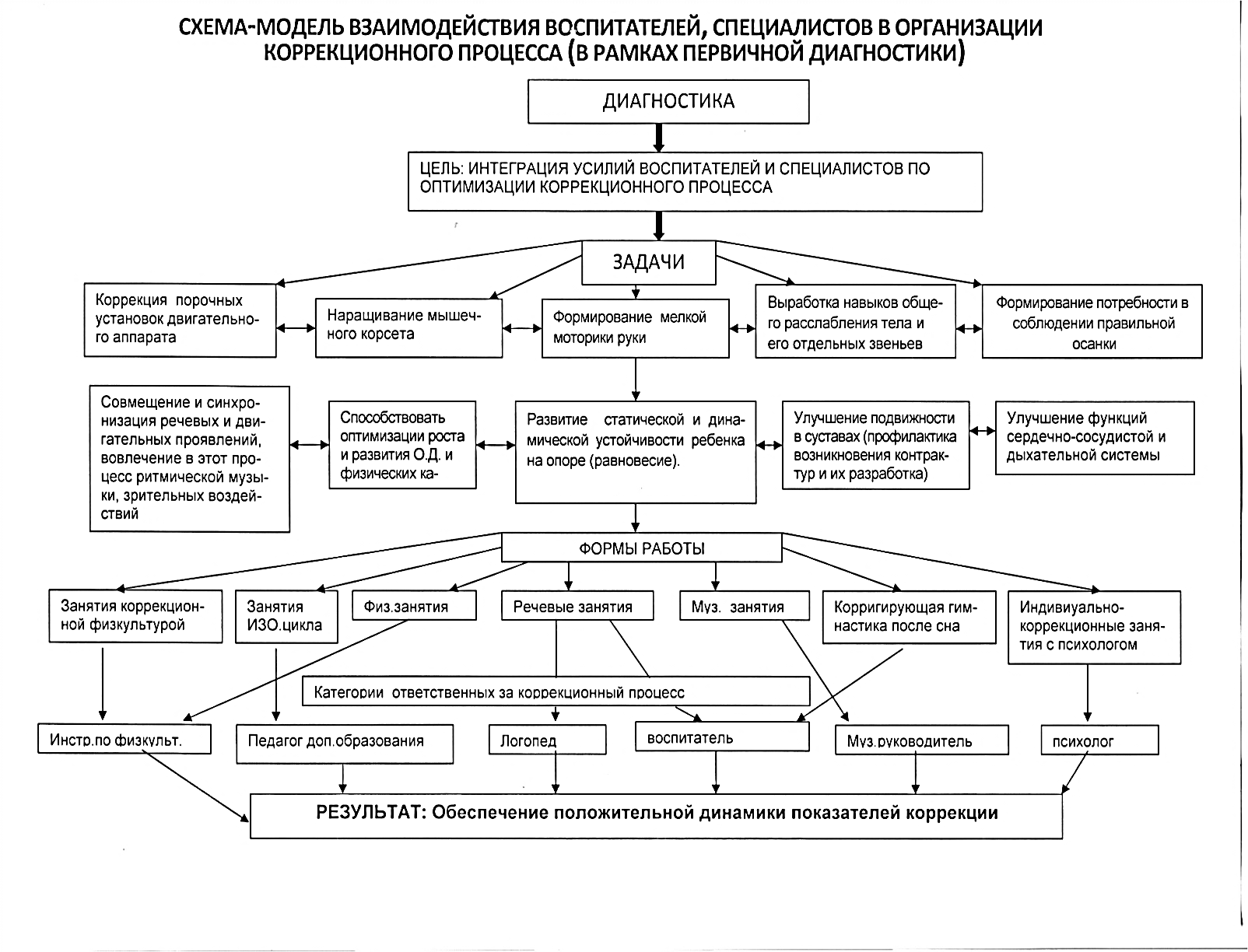 Раздел III. Организационный раздел3.1. Режим дня  младшая группа (четвёртый год жизни)проводятся физкультурные развлечения — активная форма двигательного досуга детей. Примерный режим дня в детском саду во 2-й младшей группеХолодный период года (сентябрь—май)Утренний прием, игры, общение, утренняя гимнастика  7.00—8.30 Завтрак  8.30—9.00 Самостоятельные игры  9.00—9.20 Непосредственно образовательная деятельность (образовательные ситуации на игровой основе) 9.20—10.00 Подготовка к прогулке, прогулка, возвращение с прогулки  10.00—12.30 Обед  12.30—13.10 Подготовка ко сну, сон  13.10—15.10 Постепенный подъем, воздушные, водные процедуры  15.10—15.40 Полдник  15.40—16.10 Игры, досуги, общение и самостоятельная деятельность по интересам  16.10—16.50 Подготовка к прогулке, прогулка, возвращение с прогулки  16.50—18.20 Игры, уход домой  до 19.00 Теплый период года (июнь—август) Утренний прием, игры, общение, утренняя гимнастика  7.00—8.30 Завтрак  8.30—9.00 Самостоятельные игры  9.00—9.20 Подготовка к прогулке, образовательная деятельность на прогулке, прогулка, возвращение с прогулки  9.20—12.30 Обед  12.30—13.10 Подготовка ко сну, сон  13.10—15.10 Постепенный подъем, воздушные, водные процедуры  15.10—15.40 Полдник  15.40—16.10 Игры, досуги, общение и самостоятельная деятельность по интересам 16.10—16.50 Подготовка к прогулке, прогулка, возвращение с прогулки  16.50—18.20 Игры, уход домой  до 19.00 
3.2. Особенности организации развивающей предметно-пространственной среды МБДОУ детского сада №27Физкультурный зал достаточно оснащен оборудованием и спортивным инвентарём (как стандартным, так и нестандартным), для организации работы, направленной на физическое развитие и развитие двигательной активности детей. Всё оборудование соответствует педагогическим и санитарно-гигиеническим требованиям, нормам пожарной и электробезопасности, требованиям охраны труда воспитанников и сотрудников.В физкультурном зале есть пособия для физических упражнений, развития основных движений, профилактики нарушений осанки и плоскостопия, спортивных игр и упражнений.В зале проводятся физкультурные занятия всей группой, подгруппой и индивидуальные; воздушные ванны, утренняя гимнастика, физкультурные развлечения, спортивные досуги. Зал для удобства и координации физкультурно-оздоровительной работы работает по специально утвержденному графику.Развивающая предметно-пространственная среда обеспечивает:- реализацию Программы;- учёт национально-культурных, климатических условий, в которых осуществляется образовательная деятельность;- учёт возрастных особенностей детей;- возможность общения и совместной деятельности детей и взрослых;- возможность двигательной активности детей и их уединения.Среда для физического развития и оздоровления детей отвечает необходимым санитарным и гигиеническим нормам. Среда стимулирует физическую активность детей, присущее им желание двигаться, познавать, побуждать к подвижным играм. В ходе подвижных игр, в том числе спонтанных, дети имеют возможность использовать игровое и спортивное оборудование. Игровая площадка предоставлять условия для развития крупной моторики. Игровое пространство (как на площадке, так и в помещениях) трансформируемое (меняется в зависимости от игры и предоставляет достаточно места для двигательной активности). Развивающая предметно-пространственная среда обеспечивает возможность общения, совместной деятельности детей (в том числе детей разного возраста) и взрослых. Предметно-пространственная среда физкультурного зала в нашем детском саду согласно требованиям ФГОС ДО содержательно-насыщенная, трансформируемая, полифункциональная, вариативная, доступная и безопасная.3.2.1. Материально-техническое обеспечение ПрограммыСпортивная площадка: гимнастические металлические конструкции (многофункциональное оборудование) для лазания, метания;беговая дорожка ;баскетбольные щиты;(выносные) 2шт.лавки деревянные (3шт)стойки для волейбольной сетки (2шт)Физкультурный зал:  2 каната (1 шт)гимнастическая стенка;гимнастические палки (25 шт.);маты 3 шт.;Диск «Здоровье (10 шт.)Набор для бокса (1 шт.)детские тренажерные устройства для развития различных групп мышц (10 шт.);детский балансир (1 шт.);ворота для подлезания (2 набора по 4 шт.);гимнастические ролики (10 шт.);детские гантели (10 шт.);ходунки (20 шт.);кегли;обручи (20 шт.);роликовая дорожка;мячи разных размеров и назначений  (20 шт.);скакалки (12 шт.);фитболы (10шт.);набор мягких модулей;волейбольная сетка;специальная разметка «Азбука»;гимнастические скамейки (2 шт.);настенные зеркала (3 шт.);стенка для спортивного оборудования (1 шт.);магнитофон, музыкальный центр;3.2.2. Программно-методическое обеспечение рабочей программыФатхи О.Г., Сундукова А.Х. «Физиология ребёнка. Особенности развития, третий год жизни» Образовательная программа «Теремок» для детей раннего возраста» Издательский дом «Цветной мир», М,-2018г. - 80сЕфименко Н.Н. Беседа В.В. «Малый театр физического развития детей младенческого и раннего возраста», Винница, ТОВ «Твори», 2018г Ефименко Н.Н. «Театрализация физического воспитания дошкольников(драматизация как расширение игрового метода физического развития детей)» Учебно-методическое пособие, Винница, «Нилан-ЛТД», 2016год,-168с, ил.Ефименко Н.Н. «Коррекционный театр физического развития дошкольника с нарушениями опорно-двигательного аппарата», Винница, ЧП Корзун Д.Ю.,2009г, 164с,;ил.Чистякова М.И. Психогимнастика.-М.: Просвещение, 1995Синкевич Е.А.,Большева Т.В. Физкультура для малышей. СПб.: ДЕТСТВО-ПРЕСС, 1999Картушина М.Ю. «Логоритмика для малышей», Санкт-Петербург, «Детство-ПРЕЕ», 2004г3.2.3. Список используемой литературы1.Бернштейн Н.А. О построении движений. М.: Медгиз, 19472.Выгодский Л.С. Психика и реальность: единая теория психических процессов.Т.6.-М., Педагогика, 1984.3. Даман Г., Даман Д., Хаги Б., Как сделать ребёнка физически совершенным.- М.:Классика XXI, 20024.Ефименко Н.Н. Физическое развитие ребёнка  дошкольном детстве: Методические рекомендации. Театр физического воспитания и оздоровления дошкольников. –М.: Дрофа, 2014.-228.: ил.-(от задачи к результатам)5.Ефименко Н.Н. Физкультурные сказки, или как подарить детям радость движения , познания, постижения. -Харьков–Вест:Ранок, 2004.-643.4. ПриложенияПриложение 3.4.1.Циклограмма работы инструктора по физической культуре Приложение 3.4.2.Расписание занятий по физической культуре во 2й младшей группеI. Целевой раздел…………………………………………………………………………1.1. Пояснительная записка…………………………………………………………...31.2Цели и задачи реализации рабочей Программы……………………..……....3-51.3.Принципы к формированию рабочей Программы ………………………..…5-6      1.4.Характеристики значимые для реализации программы……………….……….6          1.4.1.  Индивидуальные особенности воспитанников МБДОУ…………………6-7          1.4.2 Возрастные особенности воспитанников МБДОУ………………………...7-91.5. Планируемые результаты освоения Программы………………………………..111.5.1Целевые ориентиры освоения  рабочей Программы  ………………………….11-12II. Содержательный раздел……………………………………………………………...132.1. Описание образовательной деятельности в соответствии с направлениями развития ребенка…………………………………………………………………………...................13-152.2. Вариативные методы, средства и формы реализации Программы……………..152.2.1. Вариативные формы реализации Программы………………………………15-162.2.2.Вариативные методы и приемы реализации Программы…………………..162.2.3. Вариативные средства реализации Программы…………………………….172.3. Содержание коррекционной работы……………………………………………...17-182.4.Способы и направления поддержки детской инициативы………………………182.5. Образовательная деятельность по сохранению, укреплению и развитию здоровья воспитанников …………………………….........................................................................19-222.6. Комплексно-тематическое планирование ……………………………………….22-302.7. Особенности взаимодействия с семьями воспитанников……………………….312.8. Особенности взаимодействия инструктора по физической культуре с педагогическим коллективом ДОУ………………………………………………………………………….32-33III. Организационный раздел…………………………………………………………...343.1.Расписание образовательной работы на учебный год…………………………...3.2.Особенности организации развивающей предметно-пространственной среды зала………………………………………………………………..........................................34-353.3.Описание материально-технического обеспечения рабочей программы, обеспеченности методическими материалами, средствами обучения и воспитания....... ……………….35-36     3.4 Приложения…………………………………………………………………………….37-423.4.1. Картотека хороводных игр3.4.2. Картотека дыхательных упражнений3.4.3. Картотека пальчиковой гимнастикиГруппа здоровьяКоличество детей% от общего количества детейIIIIIIIV----Физическая культура Сохранение и укрепление здоровья детей, формирование у них привычки к здоровому образу жизниРазвитие основных видов движенийРазвитие основных видов движенийФормирование основ культуры здоровья3-4 года3-4 года3-4 года3-4 года3-4 годазадачи направления- способствовать  полноценному физическому развитию: поддерживать потребность в самостоятельной двигательной активности; укреплять разные группы мышц, способствуя формированию правильной осанки; обеспечивать необходимый двигательный режим в течение дня (создавать условия для активного движения в группе на участке; обогащать опыт детей подвижными играми, движением под музыку);- обеспечить безопасность жизнедеятельности;- сохранять, укреплять и развивать здоровье детей  - способствовать  полноценному физическому развитию: поддерживать потребность в самостоятельной двигательной активности; укреплять разные группы мышц, способствуя формированию правильной осанки; обеспечивать необходимый двигательный режим в течение дня (создавать условия для активного движения в группе на участке; обогащать опыт детей подвижными играми, движением под музыку);- обеспечить безопасность жизнедеятельности;- сохранять, укреплять и развивать здоровье детей  - развивать у детей  основные виды движений (ходьба, бег, прыжки, равновесие, лазания, метание);- развивать у детей физические качества (быстрота, гибкость, ловкость, сила, выносливость);- удовлетворять потребность в двигательной активности в течение дня путем интеграции двигательной и познавательной деятельности- совершенствовать культурно-гигиенические навыки;- формирование навыков культурного поведения;- формирование представлений о факторах, влияющих на здоровье (продукты питания, сон, прогулки, движение, гигиена);- формировать основы культуры здоровья;- формировать ответственное отношение ребенка к своему здоровью и здоровью окружающих«Социально-коммуникативное развитие»Формирование гендерной принадлежности, развитие партнерских взаимоотношений в процессе двигательной деятельности, приобщение к ценностям физической культуры; формирование первичных представлений о себе, собственных двигательных возможностях и особенностях; приобщение к элементарным общепринятым нормам и правилам взаимоотношения со сверстниками и взрослыми в совместной двигательной активности; формирование основ безопасности в процессе выполнения физических упражнений, подвижных игр, совместной деятельности педагога и детей; навыков здорового образа жизни, потребности в движении и пр.; формирование трудовых умений при организации двигательной деятельности; развитие свободного общения со взрослыми и детьми в части необходимости двигательной активности и физического совершенствования; игровое общение; воспитание культурно-гигиенических навыков, формирование бережного отношения к личным вещам.«Познавательное развитие»Расширение представлений о своем организме, его возможностях, формирование ЭМП, формирование целостной картины мира; расширение представлений о своем организме, его возможностях«Речевое развитие»Развитие общения детей друг с другом и взрослыми в процессе двигательной активности, оздоровительных мероприятий; использование художественных произведений для формирования мотивации к двигательной активности; Расширение представлений о своем организме, его возможностях«Художественно-эстетическое развитие»Развивать умение отражать свои представления о двигательной деятельности в продуктивной деятельности; использовать средства музыки для обогащения двигательных ощущений, развития двигательного творчества; развивать умение отражать свои представления об организме, здоровье, окружающей среде в процессе продуктивной деятельностиФормы образовательной деятельностиФормы образовательной деятельностиФормы образовательной деятельностиФормы образовательной деятельностиОбразовательная деятельность в режимных моментахНепосредственно -образовательнаядеятельностьСамостоятельная деятельность детейОбразовательная деятельность в семьеФормы организации детейФормы организации детейФормы организации детейФормы организации детейИндивидуальныеПодгрупповыеГрупповыеГрупповыеПодгрупповыеИндивидуальныеИндивидуальныеПодгрупповыеИндивидуальныеФормы работыФормы работыФормы работыФормы работыИндивидуальная работаИгровые упражненияИгровые ситуацииУтренняя гимнастика:-классическая,-игровая,-полоса препятствий,-музыкально-ритмическая,-аэробика,-имитационные движенияФизкультминуткиДинамические паузыПодвижные игрыПроблемные ситуацииИмитационные движенияСпортивные праздники и развлечения,тематические досугиГимнастика после дневного сна:-оздоровительная,-коррекционная,-полоса препятствий.Упражнения:-корригирующие,-классические,-коррекционныеБеседа, рассказ, ситуативный разговор,объяснениеЧтение худ.произведений, иллюстративный материалИнтегративная деятельностьПроектная деятельностьПоказ, личный примерДидактические игрыИгровая беседа с элементами движенийИнтегративная деятельностьУтренняя гимнастикаСовместная деятельность взрослого и детей Занятия-развлеченияЗанятия-игра с элементами спортаКонтрольно-диагностическая  деятельностьЭкспериментированиеФизкультурное занятие:- сюжетно - игровые,- тематические,-классические,-тренирующие,- на тренажерах,- на улице,-походыСпортивные и физкультурные досугиСпортивные состязанияСпортивные упражненияПроектная деятельностьОбщеразвивающие упражнения:-с предметами,- без предметов,-сюжетные,-имитационныеВо всех видах самостоятельной деятельности детейДвигательная активность в течениедняПодвижные игрыУтренняя гимнастикаСамостоятельные спортивные игры иупражненияИгровые упражненияИмитационные движенияСюжетно-ролевые игрыБеседаСовместные игрыПоходыЗанятия в спортивных секцияхПосещение бассейнаЧтение художественных произведенийМетоды физического развитияПриемыСловесный метод (обращен к сознанию детей, помогает осмысленно перед ребенком двигательную задачу, раскрывает содержание и структуру движения)- краткое одновременное описание и объяснение, пояснения, указания- подача команд, распоряжений, сигналов- вопросы к детям- образный сюжетный рассказ, беседа- словесная инструкцияНаглядный метод (создание зрительного, слухового, мышечного представления о движении)-наглядно-зрительные приемы (показ физических упражнений, использование наглядных пособий, имитация, зрительные ориентиры);-наглядно-слуховые приемы (музыка, песни);-тактильно-мышечные приемы (непосредственная помощь воспитателя).Практический метод (закрепляет на практике знания, умения и навыки основных движений, способствует созданию мышечных представлений о движении)- повторение упражнений без изменения и с изменениями;- проведение упражнений в игровой форме;- проведение упражнений в соревновательной форме- придумывание вариантов физических упражнений и подвижных игр- собственные и имитационные движенияИнформационно-рецептивныйметод- совместная деятельность педагога и ребенкаРепродуктивныйметод- уточнение и воспроизведение известных действий по образцуМетод проблемного обучения- творческое использование готовых заданий- самостоятельное добывание знанийИгровой метод- использование сюжета игр для организации детской деятельности- персонажей для обыгрывания упражненийИсследовательский метод- самостоятельное придумывание упражнений, игровых сюжетовСредстваЦель1.Физическое упражнение:а) гимнастика: основные движения (ходьба, бег, прыжки, лазание, метание, равновесие), общеразвивающие упражнения, построения и перестроения, танцевальные упражнения; подвижные игры (сюжетные, бессюжетные), игры с элементами спорта; б) спортивнее упражнения; в) простейший туризм.Используются для решения оздоровительных, образовательных и воспитательных задач физического воспитания2.Психогигиенические факторы: общий режим занятий, отдыха, питания, сна, гигиена одежды, обуви, физкультурного оборудования, помещения, площадкиПовышают эффективность воздействия физических упражнений.Усиливают положительное влияние физических упражнений на организм и повышают его работоспособность3.Эколого – природные факторы: солнце, воздух, водаИспользуются для закаливания организма3-4 годаигровая деятельностьдвигательная  деятельностьсоздавать условия для реализации собственных планов и замыслов каждого ребенка;отмечать и публично поддерживать любые успехи детей;всемерно поощрять самостоятельность детей и расширять ее сферу;помогать ребенку  найти способ реализации собственных поставленных целей;поддерживать стремление научиться делать что-то и радостное ощущение возрастающей умелости;учитывать индивидуальные особенности детей, стремиться найти подход к застенчивым, нерешительным, конфликтным, непопулярным детямСовместная деятельность взрослого и детейСовместная деятельность взрослого и детейСамостоятельная деятельность детейВзаимодействие с родителями воспитанниковНепосредственно- образовательная деятельностьОбразовательная деятельность, осуществляемая в ходе режимных моментовСамостоятельная деятельность детейВзаимодействие с родителями воспитанниковкоррекционно-развивающие занятия педагога-психолога и учителя-логопеда;игры – занятия по формированию культурно-гигиенических навыков и этикета;игры-занятия: «Уроки Айболита», «Уроки Мойдодыра», «Уроки чистоты»;«Неделя здоровья»зрительная, дыхательная, пальчиковая гимнастики, гимнастика после сна;точечный массаж, массаж ушной раковины и стопы, закаливание;упражнения мозговой гимнастики;упражнения для профилактики плоскостопия (В.С. Лосева, П. Денниссон);закаливание;артикуляционная гимнастика; игры для снятия психо-мышечного эмоционального напряжения;игры на развитие психических процессов (мышление, памяти, воображения, внимания);беседы о ЗОЖсамостоятельная деятельность детей в физкультурном уголке; игровые действия, отражающие процессы умывания, одевания;сюжетно-ролевые игры: («Дом», «Семья», «День рождения» и т.п.)консультации (индивидуальные и групповые) по физическому и психическому здоровью детей;участие родителей в спортивных соревнованиях, праздника;практикум с родителями по освоению точечного массажа;игровые тренинги по развивающим играм11Прогулка (утренняя, вечерняя)В холодное время года не проводится при температуре ниже:В холодное время года не проводится при температуре ниже:В холодное время года не проводится при температуре ниже:В холодное время года не проводится при температуре ниже:В холодное время года не проводится при температуре ниже:В холодное время года не проводится при температуре ниже:11Прогулка (утренняя, вечерняя)-150С-150С-150С-200С-200С-200С22Дневной сонВ теплое время года при открытых фрамугах.В теплое время года при открытых фрамугах.В теплое время года при открытых фрамугах.В теплое время года при открытых фрамугах.В теплое время года при открытых фрамугах.В теплое время года при открытых фрамугах.33Перед дневным сномРаздевание, посещение туалета, корригирующая гимнастика, физические упражнения. В теплое время сон без маек.Раздевание, посещение туалета, корригирующая гимнастика, физические упражнения. В теплое время сон без маек.Раздевание, посещение туалета, корригирующая гимнастика, физические упражнения. В теплое время сон без маек.Раздевание, посещение туалета, корригирующая гимнастика, физические упражнения. В теплое время сон без маек.Раздевание, посещение туалета, корригирующая гимнастика, физические упражнения. В теплое время сон без маек.Раздевание, посещение туалета, корригирующая гимнастика, физические упражнения. В теплое время сон без маек.44После дневного снаГимнастика после снаГимнастика после снаГимнастика после снаГимнастика после снаГимнастика после снаГимнастика после сна55Хождение босикомЕжедневно. В теплое время года при температуре: от 200С, в холодное время года в помещении при соблюдении нормативных температур.Ежедневно. В теплое время года при температуре: от 200С, в холодное время года в помещении при соблюдении нормативных температур.Ежедневно. В теплое время года при температуре: от 200С, в холодное время года в помещении при соблюдении нормативных температур.Ежедневно. В теплое время года при температуре: от 200С, в холодное время года в помещении при соблюдении нормативных температур.Ежедневно. В теплое время года при температуре: от 200С, в холодное время года в помещении при соблюдении нормативных температур.Ежедневно. В теплое время года при температуре: от 200С, в холодное время года в помещении при соблюдении нормативных температур.66Гигиенические и водные процедурыГигиенические и водные процедурыГигиенические и водные процедурыГигиенические и водные процедурыГигиенические и водные процедурыГигиенические и водные процедурыГигиенические и водные процедуры77Мытье рук, умываниеЕжедневно. Мытье рук – прохладной водой.Ежедневно. Мытье рук – прохладной водой.Ежедневно. Мытье рук – прохладной водой.Ежедневно. Мытье рук – прохладной водой.Ежедневно. Мытье рук – прохладной водой.Ежедневно. Мытье рук – прохладной водой.88Полоскание рта после едыЕжедневно, кипяченой водой комнатной температуры.Ежедневно, кипяченой водой комнатной температуры.Ежедневно, кипяченой водой комнатной температуры.Ежедневно, кипяченой водой комнатной температуры.Ежедневно, кипяченой водой комнатной температуры.Ежедневно, кипяченой водой комнатной температуры.99Солнечные ванныВ теплое время годаВ теплое время годаВ теплое время годаВ теплое время годаВ теплое время годаВ теплое время года№Формы и методыСодержаниеПроведение1.Обеспечение здорового ритма жизниРежим дняХолодный период года, теплый период года1.Обеспечение здорового ритма жизниЩадящий режим (адаптационный период)Поступление в ДОУ1.Обеспечение здорового ритма жизниОрганизация микроклимата и стиля жизни в группеЕжедневно1.Обеспечение здорового ритма жизниРациональное питаниеЕжедневно2ДиетотерапияУчет индивидуальных особенностей  питания (аллергия, диабет )Ежедневно3Воздушные ванныОбеспечение температурного режима и чистоты воздухаЕжедневно3Воздушные ванныПрогулкиЕжедневно3Воздушные ванныСон при открытых фрамугахВ теплое время года4Гигиенические и закаливающие процедурыУмывание, мытье рукЕжедневно4Гигиенические и закаливающие процедурыПолоскание ртаЕжедневно4Гигиенические и закаливающие процедурыЧистка зубовЕжедневно4Гигиенические и закаливающие процедурыКонтрастное обливание ногЕжедневно5ВитаминотерапияВитаминизирование третьего блюдаЕжедневно5ВитаминотерапияПоливитаминыХолодный период года6Арома- и фитотерапияЧесночные аромамедальоныОктябрь-март7Профилактика гриппаВакцинация против гриппа по желанию родителейОктябрь-декабрь8Профилактика плоскостопияМетодики П. Денниссона, В.С. ЛосевойЕжедневно9Профилактика умственных и эмоциональных перегрузокУпражнения «Мозговой гимнастики» (Н.А. Локалова)Ежедневно10Свето- и цветотерапияОбеспечение светового режима дняЕжедневно10Свето- и цветотерапияСветовое и цветовое сопровождение среды и учебного процессаЕжедневно11МузыкотерапияМузыкальное сопровождение режимных моментовПериодически11МузыкотерапияМузыкальное оформление фона занятийПериодически12Профилактические осмотрыОсмотры детей узкими специалистамиМарт-май13Физические упражненияУтренняя гимнастикаЕжедневно13Физические упражненияПодвижные игрыЕжедневно13Физические упражненияФизкультминуткиЕжедневно13Физические упражненияДвигательная разминкаЕжедневно13Физические упражненияСпортивные игры и упражненияЕжедневно13Физические упражненияФизкультурные занятия2-3 раза в неделю14Активный отдыхПраздникиПо плану14Активный отдыхФизкультурные досугиПо плану14Активный отдыхРазвлеченияПо плану14Активный отдых«Неделя здоровья»По плануФормы работыС какой целью используется эта формаВиды работыИнформационно-аналитическиеВыявление интересов, потребностей, запросов родителей, уровня их педагогической грамотностиАнкетирования, опросы, беседы, наблюдения, интервьюированиеНаглядно-информационные: информационно-ознакомительные; информационно-просветительскиеОзнакомление родителей с работой дошкольного учреждения, условиями, задачами, содержанием, методами и особенностями воспитания детей,  оказание практической помощи семье. Формирование у родителей знаний о воспитании и развитии детей.Дни открытых дверей, открытые просмотры занятий и других видов деятельности детей, стенды; папки-передвижки,  выпуск газет, организация мини-библиотек, презентации семейных творческих проектов по физкультурно-оздоровительной работе в семье,  странички сайта, видеотека, аудиотека; фотовыставки, выставки детских работ.ПознавательныеОзнакомление родителей с возрастными и психологическими особенностями детей дошкольного возраста. Формирование у родителей практических навыков воспитания детейСеминары-практикумы, родительские конференции, педагогическая гостиная, консультации в нетрадиционной форме с элементами практикума, организация совместных физкультурных занятий, игры с педагогическим содержанием,  библиотека игр для родителей, домашние задания.ДосуговыеУстановление эмоционального контакта между педагогами, родителями, детьми.Совместные досуги, праздники, туристические походы,  спартакиады, турниры, участие родителей и детей в акциях, экскурсиях, конкурсах.1.Диагностика физической подготовленностиСентябрь, майИнструктор по физ.культуре, воспитатели2.Освещение вопросов физического воспитания и оздоровления на педагогических советахПо плануИнструктор по физической культуре, воспитатели, мед.сестра, старший воспитатель3.Контроль «Оборудование спортивного уголка в группе»ОктябрьИнструктор по физ.культуре4.Медико-педагогический контроль за двигательной активностью детей на прогулкахВ течении годаИнструктор по физ.культуре, мед.сестра, воспитатели5.Участие в подготовке родительских собраний в группе2 раза в годИнструктор по физ.культуре, воспитатели6.Проведение спортивных праздников, физ.досугов, «Дней Здоровья»По плану ДОУИнструктор по физ.культуре, мед.сестра, воспитатели7.Оформление консультаций, наглядной информации, выставки литературыВ течении годаИнструктор по физ.культуре, воспитатели8.Заполнение дневников взаимодействия с воспитателямиВ течение годаИнструктор по физ.культуре, воспитатели9.Консультации для воспитателейВ течении годаИнструктор по физ.культуреДни неделипонедельниквторниксредачетвергпятницаВремя  и  содержание  работы инструктора по физической культуреС 7.30 до 7.50 –инд. Работа с  детьми  ТНРС 8.00-до 12.45 – занятия с детьмиС 13.00 до 14.00- консультирование педагогов14.00-15.00 – методическая работа, работа с документами С 15.00 до 16.00 консультирование родителейС 7.30 до 7.50 –инд. работа с  детьми по ОВД С 8.00-до 12.00 занятия с детьмиС 12.00 до 14.00-методическая работа, посещение МО по ФИЗО14.00-15.00-консультирование педагогов15.00-15.30-консультирование родителейС 7.30 до 7.50 –инд. работа с  детьми ТНРС 8.00-до 12.45 – занятия с детьмиС 13.00 до 14.00- консультирование педагогов14.00-15.00 – методическая работа, работа с документамиС 15.00 до 16.00 консультирование родителейС 7.30 до 7.50 –инд. работа с  детьми по ОВД С 8.00-до 12.00 занятия с детьмиС 12.00 до 14.00-методическая работа14.00-15.00-консультирование педагогов15.00-15.30-консультирование родителейС 7.30 до 7.50 –инд. работа с  детьми ТНРС 8.00-до 12.45 – занятия с детьмиС 13.00 до 14.00- консультирование педагогов14.00-15.00 – методическая работа, работа с документамиС 15.00 до 16.00 консультирование родителейпонедельниквторниксредачетвергпятница9.00-9.15в спортивном зале10.30-10.45на спортивнойплощадке9.40-9.55в спортивном зале